Жаңа жылдық мерекелерді өткізу туралы ақпарат.26-29 желтоқсан аралығында № 1 ЖББОМ жаңа жылдық ертеңгіліктер мен кештер өткізілді.        Дәстүр бойынша балалар мен ата-аналарға жаңа жылдық ертегі көрсетілді. Қойылым басталғаннан бастап ертегі кейіпкерлері Балаларды ертегілердің ғажайып әлеміне қызықтырды. Балалар өздерін зерттеді мерекелік атмосфераға приключения. Қойылымнан кейін балалар ән айтып, жаңа жылдық флешмоб биледі, кейіпкерлермен суретке түсті, жаңа жылдық сыйлықтар алды. Ертеңгіліктер қызықты және көңілді өтті!29.12.18 ж мектепте жоғары сынып оқушыларына арналған жаңа жылдық кеш өтті. 11 сынып оқушылары "Жаңа жыл оқиғасы"ертегісін ұсынды. 9 " А "сынып"түрлі елдерде Жаңа жылды қалай қарсы алады?" шағын спектаклімен. Мереке өте тамаша вальс пен куранттардың ұрысымен басталды.  2019 жылы орындалатын тамаша әндер, тамаша тілектер айтылды.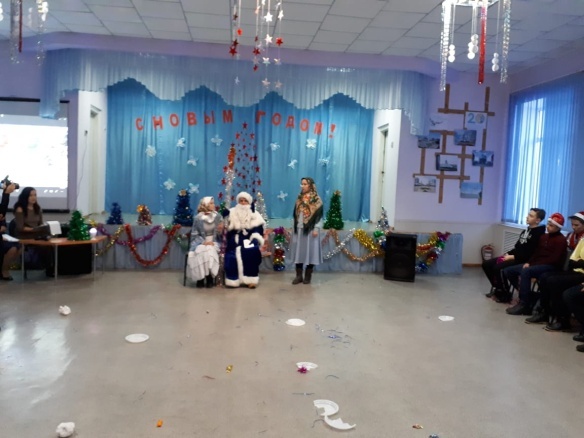 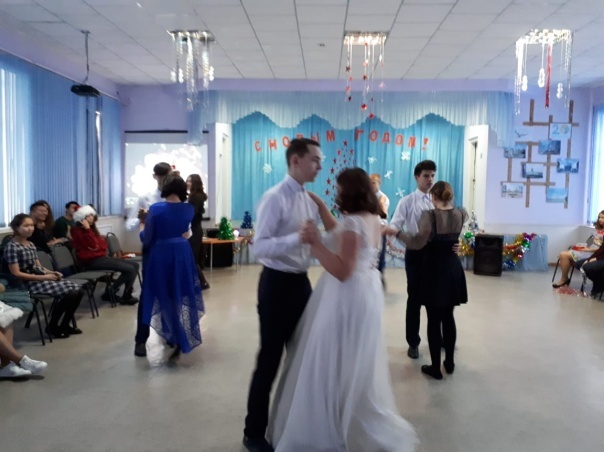 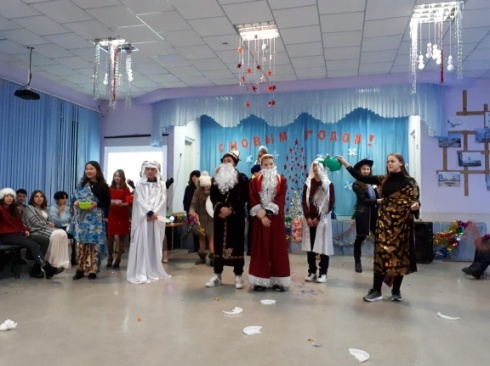 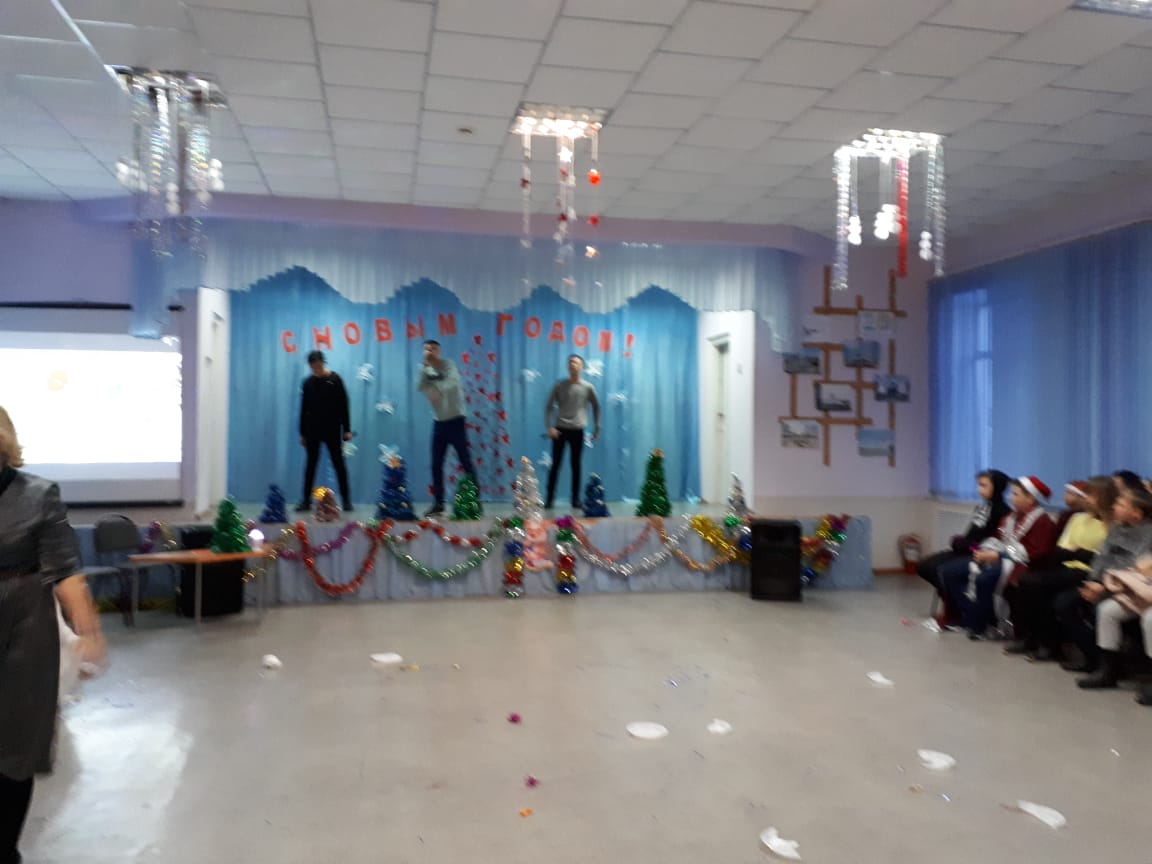 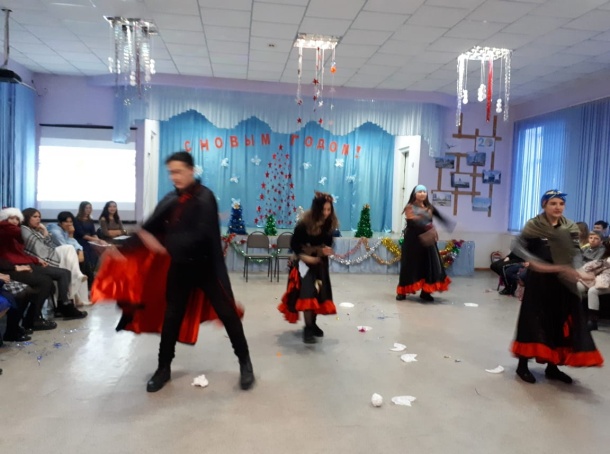 